 Autor: Aneta Vencovská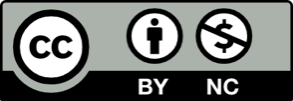 Toto dílo je licencováno pod licencí Creative Commons [CC BY-NC 4.0]. Licenční podmínky navštivte na adrese [https://creativecommons.org/choose/?lang=cs].  Video: Deziluze z polistopadového vývoje, Názory lidí na témata rozdělující společnostPodstatou demokratického režimu jsou demokratické volby, v nichž si lidé volí své zástupce. Některé politické subjekty, které budou zastoupeny v poslanecké sněmovně, získají navíc právo vládnout. Díky tomu budou mít vliv na řešení důležitých otázek souvisejících s fungováním státu, čímž významně ovlivní i životy všech občanů. Různí lidé se ve volbách rozhodují podle různých hledisek a často jen podle pocitových sympatií. Při posuzování politických stran by se však mělo vycházet především z jejich politické orientace – právě ta totiž dává tušit, jak by asi jejich vládnutí mohlo vypadat.Tradiční pojetí dělí politické strany na pravicové a levicové. V současném světě se rozdíly mezi pravicí a levicí stírají, a mohou tak být například strany středopravicové nebo středolevicové. Kromě toho zažívají tradiční politické strany krizi a ztrácejí důvěru občanů. Toho využívají různá nově ad hoc vznikající politická uskupení bez jasně vyprofilovaného a daného programu, která spíše vycházejí vstříc voličské poptávce. Což je charakteristické pro strany populistické, někdy se pohybující až na hraně extremismu. S jasným cílem: zaujmout a oslovit nespokojené voliče.Pro naše účely situaci velmi zjednodušíme a zůstaneme u tradičního dělení politických subjektů na typicky pravicové a typicky levicové. Jejich základní charakteristika je následující (což ovšem neznamená, že tyto zásday v reálné politice dodržují):1. Pravicové strany:důraz na volný trh a tržní hospodářství, s minimálním zasahováním státu do ekonomiky;podpora podnikání, ekonomická samostatnost lidí;minimální daňové zatížení;sociální služby zajištěny jen na minimální úrovni, individuální odpovědnost občanů za vlastní osud;nedotknutelnost soukromého majetku;nedotknutelnost svobody jednotlivce.2. Levicové strany:důraz na sociální politiku, sociální služby na maximální úrovni;podpora sociálně nebo ekonomicky znevýhodněných vrstev obyvatel;státní zásahy a opatření podnikaná za účelem dosažení takzvané sociální spravedlnosti (typicky prostřednictvím plošného přerozdělování majetku směrem od bohatých k chudým);značný podíl státu na řízení ekonomiky;menší důraz na soukromé vlastnictví;rozsáhlejší pravomoci státu v možnosti omezit svobody jednotlivce v zájmu společnosti..Nejprve si přečtěte níže uvedené otázky a pozorně se podívejte na videoukázky. Poté vypracujte úkoly. Použijte dostupné, především internetové zdroje. Pokud to lze, odpovídejte stručně, popřípadě jen v bodech.1. Napište stručný volební program tak, jak si ho představujete pro typicky pravicovou a typicky levicovou stranu (budete mít tedy programy dva). Stačí krátký odstavec, několik vět toho nejpodstatnějšího. Tipy a doporučení:Najděte si a přečtěte si nějaký reálný program existující politické strany / politického hnutí. Inspirujte se, ale nekopírujte.Mějte na paměti, že volební program je určen všem voličům, ze všech sociálních a ekonomických vrstev, což ale neznamená, že se musí zalíbit všem.Program by měl být konkrétní, přehledný a srozumitelný. Musí být pro voliče atraktivní, ale zároveň by měl být realistický.Program musí obsahovat jasně formulované cíle a témata, které chce strana v případě účasti ve vládě uskutečňovat a řešit.2. Vypište všechny polické strany / politická hnutí, které mají v současné době zastoupení v Poslanecké sněmovně ČR. Uveďte, kolik poslanců bylo za každé jednotlivé politické uskupení do sněmovny zvoleno v posledních volbách. Graficky toto zastoupení jednotlivých stran znázorněte.3. Nakreslete osu: levice – střed – pravice. Zaneste na ni jednotlivé politické strany zastoupené ve sněmovně podle toho, jak myslíte, že jsou politicky orientované.4. Prostudujte si následujících pět obecných charakteristik politických stran:SOC = důraz na sociální spravedlnost – snaha o sociální rovnost, státní pomoc znevýhodněným skupinám obyvatelTRH = důraz na podporu trhu a soukromého podnikání – prosazování zákonů, které podporují soukromé podnikatelePOP = sklon k populismu – tendence uchylovat se k tomu, co lidé chtějí slyšet, aniž by bylo předloženo konkrétní řešení problémů, „úplatky“ pro voličeDEM = fungování na demokratických principech – členové strany se při interním rozhodování chovají demokraticky, každý má stejnou váhu hlasu a může svobodně prosazovat svůj názorEXT = extremistické tendence – zaujímání nenávistných postojů a verbální útoky směrem k určité skupině (skupinám) obyvatelNa základě zjištění z otázky č. 2 určete stranu, která má v současnosti nejpočetnější zastoupení v poslanecké sněmovně. Rozhodněte, jak velkou měrou je podle vás každá z výše uvedených charakteristik pro tuto stranu typická. Výsledky své rozvahy znázorněte pomocí kruhového diagramu (různě velké výseče zastupující jednotlivé charakteristiky označte příslušnou zkratkou, můžete je odlišit i barevně).Strana s největším zastoupením: ………………………………………………………………..5. V České republice je tradičně nižší účast ve volbách ať už v parlamentních, nebo komunálních. Zformulujte důvody, proč podle vás nechodí lidé k volbám, proč je politika nezajímá a proč mají pocit, že nemá smysl jít volit. Liší se důvody například podle věkových skupin nebo podle jiného hlediska? Pokud ano, specifikujte tyto skupiny voličů a jejich důvody. 